LISTA DE PROFISSIONAIS COM/EM FORMAÇÃO PELA ELO 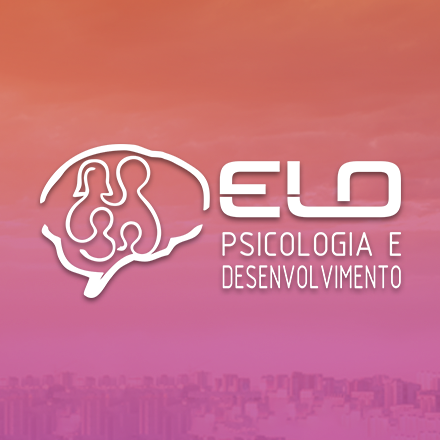 PROFISSIONALDEMANDA QUE ATENDEENDEREÇO E CONTATONatália Sousa(particular)Atendimento psicoterápico infantil, adolescente, adulto jovem e orientação a pais.Terapias Cognitivas e Comportamentais. Av.Washington Soares, 3663/sala 613.Fortaleza/CEWhats (85) 987314263 / 986210202 Atendimento online e presencial.